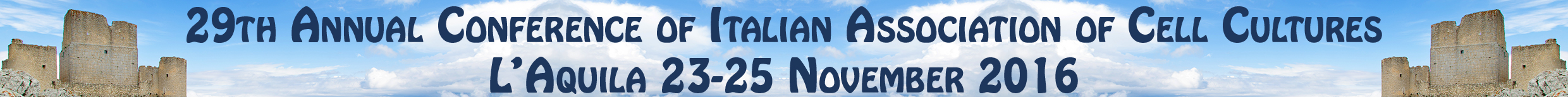 ABSTRACT FORMDeadline: October 15th, 2016 Mail the form to: davide.vecchiotti@univaq.itTitleAuthor/s nameInstitutionAbstract (Abstracts must be written in English, max 350 words, font size Arial 12, single-space)